                          7088  с. Иваново , Област Русе , ул. “Олимпийска” 75                    	           тел: 08116/22-53, факс: 08116/28-70, e-mail: obshtina@ivanovo.bgС П И С Ъ Кна допуснатите и недопуснатите кандидати за провеждане на конкурс за длъжността Главен експерт в дирекция „АПОФУС” – 1 /една/ щатна бройка в Община Иваново, област РусеДопуснат кандидат:Недопуснати кандидати: нямаДата: 25.05.2023 г.		Председател на конкурсната комисия:/п/             						/Цветелина Тодорова – Главен юрисконсулт/№ по редИме, презиме и фамилия на кандидата1.Мирослав Николов Петров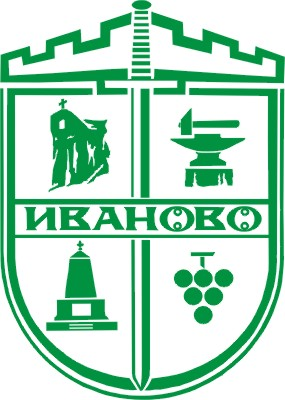 